РЕСПУБЛИКА БЕЛАРУСЬПАСПОРТвоинского захоронения(захоронения жертв войн)429(учетный номер)	(область, район, город,сельсовет, населенный пункт, число, месяц, год)5. Количество захороненных:6. Персональные сведения о захороненных:8. Фотоснимок захоронения                                              9. Карта расположения  11. Подписи уполномоченных представителей:    Председатель Барановичского районного    исполнительного комитета                                      ___________________________В.М.Хватик      (подпись, инициалы, фамилия)
___ ___________ .			 Военный комиссар г. Барановичи,                                                               			 Барановичского и Ляховичского районов                        полковник ____________________В.А.Королик                                                                		              (подпись, инициалы, фамилия)	                                                                ___ ___________ .1. Место и дата захоронения  Брестская область, Барановичский район,дер. В.Луки, Великолукский сельисполком,  .2. Вид захороненияБратская могила3. Охранная зона (границы захоронения)4х4 м4. Краткое описание захоронения и его состояниеВ 1964 году установлен памятник – монумент, скульптура воина, пьедестал из мрамора, бетонное ограждение, высота .монумент, скульптура воина, пьедестал из мрамора, бетонное ограждение, высота .ВсегоВ том числе по категориямВ том числе по категориямВ том числе по категориямВ том числе по категориямВ том числе по категориямВ том числе по категориямВ том числе по категориямВ том числе по категориямИз нихИз нихПриме- чаниеВсеговоеннослужащихвоеннослужащихучастников сопротивленияучастников сопротивлениявоеннопленныхвоеннопленныхжертв войнжертв войнИз нихИз нихПриме- чаниеВсегоизве- стныхнеиз- вест- ныхизве- стныхнеиз- вест- ныхизве- стныхнеиз- вест- ныхизве- стныхнеиз- вест- ныхизве- стныхнеиз- вест- ныхПриме- чание4242-------42-Захоронение 2-й мировой войны№ п/пВоинское званиеФамилияСобствен-ное имяОтчество (если таковое имеется)Дата рожде-нияДата гибели или смертиМесто первич-ного захороне-нияМесто службыМесто рождения и призыва1Мл.сержантАрхангельскийГлебАлександрович192306.07.44дер.В.Луки2рядовойАшихинГеоргийИванович11.07.443рядовойБеляевПетрИосифович07.07.444рядовойБережнойАлексейЕлисеевич07.07.445рядовойБобовскийВладимирИосифович07.07.446рядовойВеличкоСтепанАндреевич07.07.447рядовойВодовВасилийЕгорович192009.07.448рядовойГалушкаФилиппФедотович9рядовойГоворковНикитаФедорович07.07.4410рядовойГончарСтепанФедорович190508.07.4411рядовойДеминФролВасильевич07.07.4412Ст.сержантЕнтальцевМихаилТарасович08.07.4413Мл.сержантЕршовАлексейПоликарпович07.07.4414рядовойЖуковВасилийБорисович07.07.4415рядовойЗагребельныйИванИльич08.07.4416сержантЗаливинМихаилГалактионович07.07.4417Мл.сержантКайгородовКонстантинИванович06.07.4418рядовойКорниенкоВасилийВасильевич190107.07.4419рядовойКорниенкоДмитрийПетрович07.07.4420рядовойКотТихонДемидович09.07.4421сержантКурбановМагомедияМуломысович191506.07.4422рядовойЛиховидНиколайВасильевич190907.07.4423рядовойЛуканинА.Г.192506.07.4424рядовойМамоновВ.П.192506.07.4425рядовойМаникаловВладимирАнтонович190707.07.4426рядовойМаниловП.А192206.07.4427сержантМишинНиколайНиколаевич192308.07.4428Мл.сержантНовиковНиколайГеоргиевич07.07.4429рядовойОвсейчукМаксимГригорьевичг.Барановичи30Мл.сержантПлетневНиколайИванович07.07.4431ефрейторПоповСтепанФедорович07.07.4432рядовойПроскуринМихаилНиколаевич07.07.4433рядовойРублевН.Г.192506.07.4434рядовойРыбалкаИванГригорьевич08.07.4435рядовойСнеговойНиколайФедорович07.07.4436рядовойСнедовИванАлександрович190507.07.4437рядовойСоловьевАлексейГригорьевич08.07.4438рядовойСошниковИванВасильевич09.07.4439рядовойТесляВасилийМартынович189407.07.4440Мл.лейтенантЧерноокийПавелАлексеевич192407.07.4441рядовойЧирковНиколайИванович07.07.4442рядовойЩуковскийЯковИльич08.07.447. Кто осуществляет уход за захоронениемГУО «Великолукская БШ», ОАО «Барановичская птицефабрика»,  в/ч 7404ОАО «Барановичская птицефабрика»,  в/ч 7404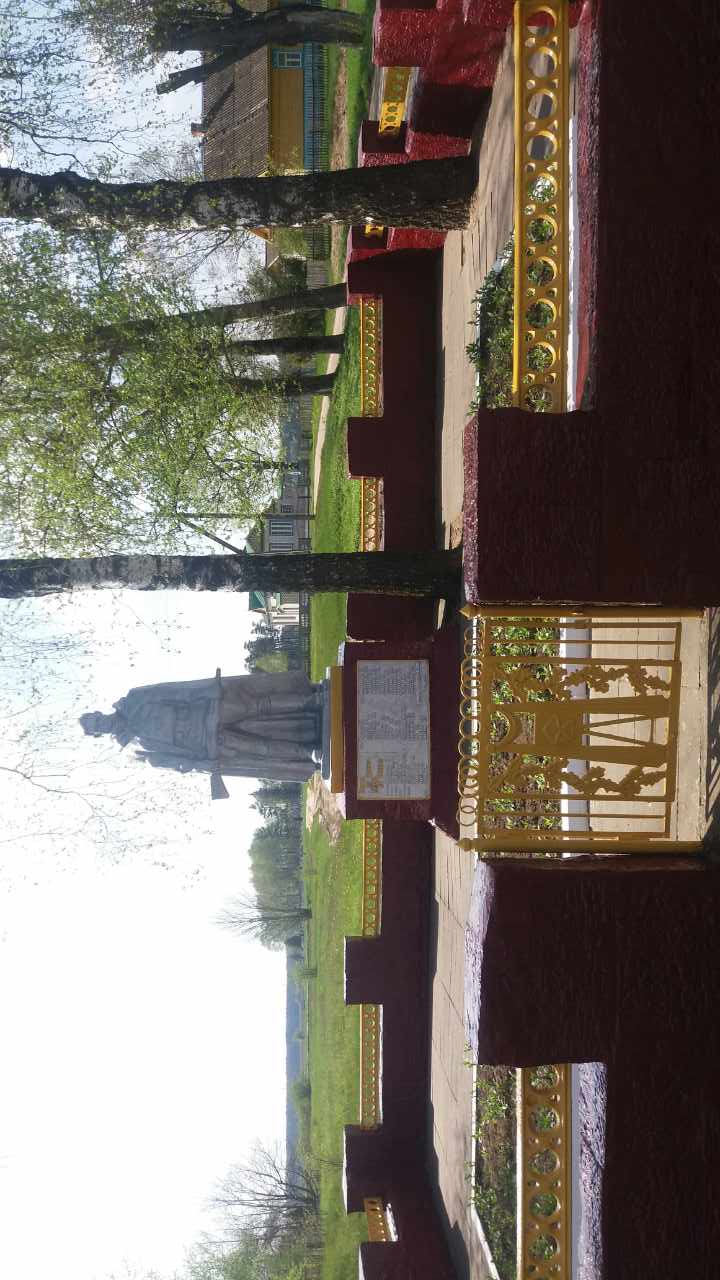 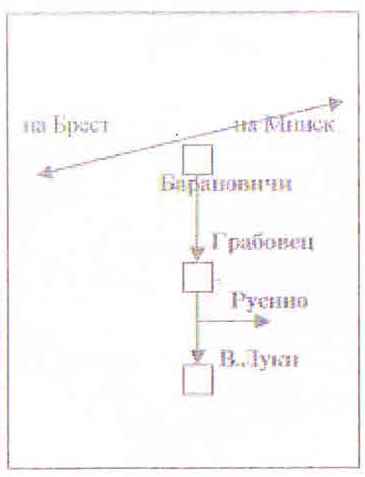  10. Дополнительная информацияместного исполнительногои распорядительного органабазового территориального уровняМ.П.военного комиссариата                                    М.П.